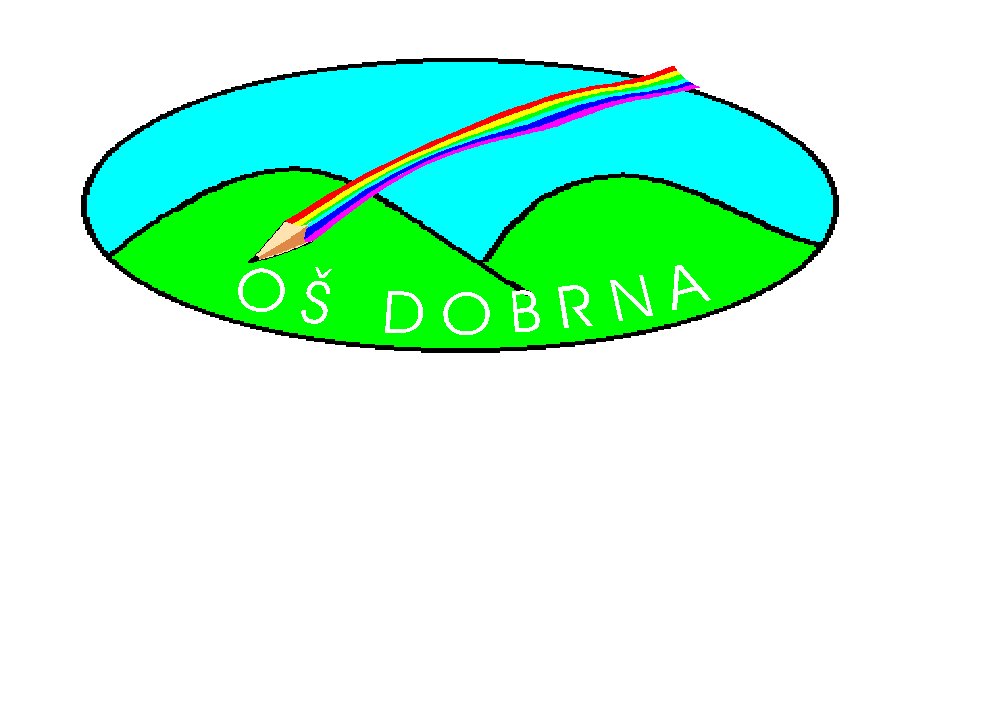 Evidenčna številka: 60309-4/2019-14Dobrna, 6. 9. 2019Obvestilo o pojavu ušiSpoštovani starši!Sporočamo vam, da so se na naši šoli pojavile uši.Uši so stalno prisotne v našem okolju. Za ušivost smo dovzetni vsi ne glede na starost, spol ali socialno-ekonomski status. Ušivost se pogosteje pojavlja pri šolarjih, predvsem zaradi tesnejših medsebojnih stikov, ki ušem omogočajo prehajanje z glave na glavo.Naglavne uši ne prenašajo bolezni, vendar pa s svojimi izločki povzročajo neprijetno srbenje.PRI USPEŠNEM PREPREČEVANJU IN ODPRAVLJANJU UŠIVOSTI IMATE KLJUČNO VLOGO STARŠI.Če so se pri vašem otroku pojavile naglavne uši, je nujno, da v skladu z Navodili za ravnanje ob pojavu naglavnih uši, ki so jih pripravili strokovnjaki, natančno izvedete razuševanje. Otrok se lahko vrne v vrtec ali šolo takoj po opravljenem prvem postopku razuševanja.Navodila za ravnanje ob pojavu naglavnih uši najdete na spletni strani Inštituta za varovanje zdravja RS (http://www.nijz.si/sites/www.nijz.si/files/uploaded/navodila_za_ravnanje_ob_pojavu_naglavnih_usi.pdf ), kjer lahko najdete tudi več informacij o ušivosti in njenem preprečevanju.Lep pozdravRavnatelj:Marko Šteger, prof.- - - - - - - - - - - - - - - - - - - - - - - - - - - - - - - - - - - - - - - - - - - - - - - - - - - - - - - - - - - - - - - - - - - Potrjujem prejem Obvestila o pojavu uši  _________________________________________(ime in priimek staršev)  Podpis staršev: _______________________Prosim, da podpisano obvestilo vrnete razredničarki do srede, 11. 9.2019.